Publicado en  el 17/01/2014 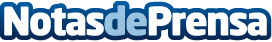 Diego Navarrete, nuevo CEO de Panda SecurityDatos de contacto:PandaNota de prensa publicada en: https://www.notasdeprensa.es/diego-navarrete-nuevo-ceo-de-panda-security Categorias: E-Commerce Nombramientos Ciberseguridad http://www.notasdeprensa.es